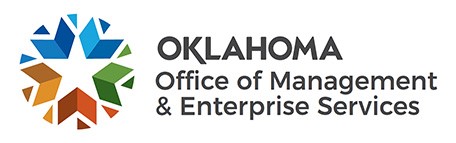 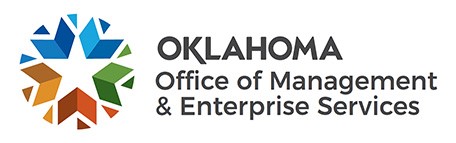 NOTE:  A certification shall be included with any competitive bid and/or contract exceeding $25,000.00 submitted to the State for goods or services. SECTION I [74 O.S. § 85.22]: For purposes of competitive bid,I am the duly authorized agent of the above named bidder, for the purpose of certifying the facts pertaining to the existence of collusion among and between bidders and suppliers and state officials or employees, as well as facts pertaining to the giving or offering of things of value to government personnel in return for special consideration in connection with the prospective acquisition;I am fully aware of the facts and circumstances surrounding the acquisition or making of the bid to which this statement relates and have been personally and directly involved in the events leading to the acquisition or submission of such bid; andNeither the business entity that I represent in this certification nor anyone subject to the business entity’s direction or control has been a party:to any collusion among bidders or suppliers in restraint of freedom of competition by agreement to bid or contract at a fixed price or to refrain from bidding or contracting,to any collusion with any state official or employee as to quantity, quality or price in the prospective contract, or as to any other terms of such prospective contract, norto any discussions between bidders or suppliers and any state official concerning exchange of money or other thing of value for special consideration in connection with the prospective contract.I certify, if awarded the contract, whether competitively bid or not, neither the business entity I represent nor anyone subject to the business entity’s direction or control has paid, given or donated or agreed to pay, give or donate to any officer or employee of this state any money or other thing of value, either directly or indirectly, in procuring the contract to which this statement relates.SECTION II [74 O.S. § 85.42]: For the purpose of a contract for services, the supplier also certifies that no person who has been involved in any manner in the development of this contract while employed by the State of Oklahoma shall be employed by the supplier to fulfill any of the services provided for under said contract. SECTION III [74 O.S. § 582]:For the purpose of a contract for goods or services, the supplier also certifies is not currently engaged in a boycott of goods or services from Israel that constitutes an integral part of business conducted or sought to be conducted with the state.The undersigned, duly authorized agent for the above named bidder or supplier, by signing below acknowledges this certification statement is executed for the purposes of: the competitive bid attached herewith and contract, if awarded to said supplier; OR the contract attached herewith, which was not competitively bid and awarded by the agency pursuant to  applicable Oklahoma statutes. 	Printed Name 	Title Fax Number Agency Name:Oklahoma Department of EducationOklahoma Department of EducationOklahoma Department of EducationOklahoma Department of EducationOklahoma Department of Education Agency #:265265Supplier Legal Name:Supplier Legal Name: